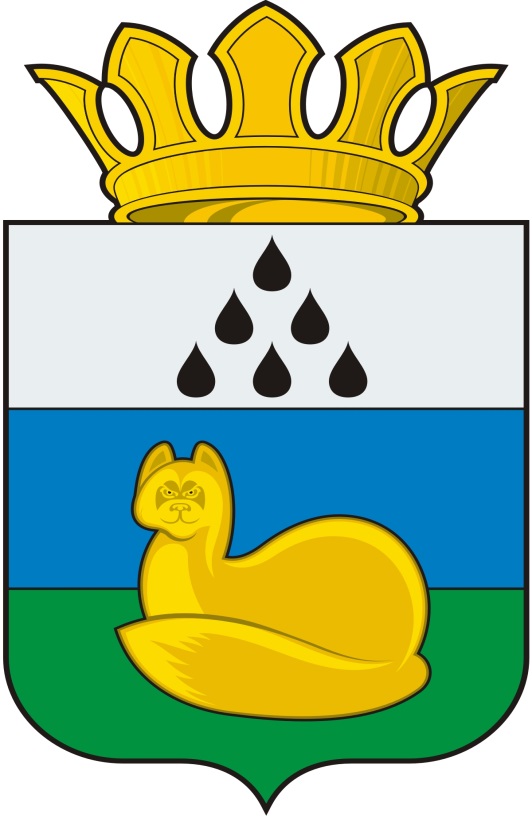 Администрация 
Уватского муниципального районаПостановление 2018 г. 	с. Уват	№Об утверждении проекта планировки и проекта межевания территории объекта «Нефтегазопровод.  Линия электропередачи воздушная 35 кВ. Линии электропередачи воздушные 6 кВ. Дороги внутрипромысловые. Демьянское нефтяное месторождение»В соответствии со статьями 45, 46 Градостроительного кодекса Российской Федерации, Уставом Уватского муниципального района Тюменской области, постановлением администрации Уватского муниципального района от 06.06.2016 № 102 «Об утверждении Положения о порядке подготовки документации по планировке территорий Уватского муниципального района и сельских поселений, разрабатываемой на основании решений органов местного самоуправления Уватского муниципального района», распоряжением администрации Уватского муниципального района от 30.06.2017 № 0752-р «О разработке проекта планировки и проекта межевания территории», на основании обращения публичного акционерного общества «Сургутнефтегаз»:1. Утвердить проект планировки и проект межевания территории объекта «Нефтегазопровод.  Линия электропередачи воздушная 35 кВ. Линии электропередачи воздушные 6 кВ. Дороги внутрипромысловые. Демьянское нефтяное месторождение", согласно приложению к настоящему постановлению.2. Сектору делопроизводства, документационного обеспечения и контроля Аппарата Главы администрации Уватского муниципального района полный текст постановления с приложениями опубликовать в сетевом издании - портал Минюста России "Нормативные правовые акты в Российской Федерации (http://pravo.minjust.ru, http://право-минюст.рф), зарегистрированный в качестве средства массовой информации Эл N ФС77-72471 от 05.03.2018.   3. Управлению градостроительной деятельности и муниципального хозяйства администрации Уватского муниципального района со дня принятия настоящего постановления:а) опубликовать настоящее постановление (без приложения) в газете «Уватские известия»;б) разместить настоящее постановление на сайте Уватскогомуниципального района в сети «Интернет».    4. Настоящее постановление вступает в силу со дня его опубликования.5. Контроль за исполнением настоящего постановления возложить на первого заместителя главы администрации Уватского муниципального района.Глава                                                                                                        С.Г. Путмин